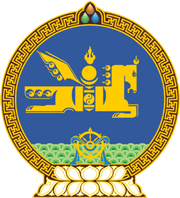 МОНГОЛ УЛСЫН ХУУЛЬ2020 оны 01 сарын 30 өдөр                                                                  Төрийн ордон, Улаанбаатар хотЗӨРЧЛИЙН ТУХАЙ ХУУЛЬД өөрчлөлт ОРУУЛАХ ТУХАЙ	1 дүгээр зүйл.Зөрчлийн тухай хуулийн 17.1 дүгээр зүйлийг доор дурдсанаар өөрчлөн найруулсугай:	“17.1 дүгээр зүйл.Сонгуулийн хуулийг зөрчих1.Хүн, хуулийн этгээд нь сонгуулийн хорооноос мэдээлсэн санал хураалтын урьдчилсан дүнг илтэд гуйвуулсан, өөрөөр мэдээлсэн, мэдэгдэл хийсэн бол хүнийг арван мянган нэгжтэй тэнцэх хэмжээний төгрөгөөр, хуулийн этгээдийг нэг зуун мянган нэгжтэй тэнцэх хэмжээний төгрөгөөр торгоно.2.Сонгуулийн ажилд туслалцаа үзүүлэх, эсхүл сонгуулийн хорооны ажиллах байр, санал авах байрыг үнэ төлбөргүй гаргаж өгөх үүргээ биелүүлээгүй бол хүнийг дөрвөн мянган нэгжтэй тэнцэх хэмжээний төгрөгөөр, хуулийн этгээдийг дөчин мянган нэгжтэй тэнцэх хэмжээний төгрөгөөр торгоно.3.Сонгуулийн уулзалт, хурал, цуглаан хийхэд зориулж өөрийн эзэмшиж байгаа соёлын төв, биеийн тамирын болон хурлын заал, бусад байр, танхимыг үнэ төлбөргүй ашиглуулах үүргээ биелүүлээгүй бол хүнийг хоёр мянган нэгжтэй тэнцэх хэмжээний төгрөгөөр, хуулийн этгээдийг хорин мянган нэгжтэй тэнцэх хэмжээний төгрөгөөр торгоно.4.Хуульд зааснаас бусад тохиолдолд сонгогчдын нэрийн жагсаалтыг олшруулсан, эсхүл тараасан бол хүнийг арван мянган нэгжтэй тэнцэх хэмжээний төгрөгөөр, хуулийн этгээдийг нэг зуун мянган нэгжтэй тэнцэх хэмжээний төгрөгөөр торгоно.5.Нэр дэвшигчээр бүртгэх тухай шийдвэр гарснаас хойш нэр дэвшигчээр бүртгэгдсэн этгээд нэр дэвшихээс татгалзсан бол хүнийг арван мянган нэгжтэй тэнцэх хэмжээний төгрөгөөр торгоно. 6.Бие даан нэр дэвшигчид нэгдэж сонгууль эрхэлсэн байгууллага байгуулсан бол хүнийг таван мянган нэгжтэй тэнцэх хэмжээний төгрөгөөр торгоно. 7.Нэр дэвшигчийн нэр төр, алдар хүндийг гутаан доромжилсон худал мэдээллийг нийтэд тараасан нь эрүүгийн хариуцлага хүлээлгэхээргүй бол хүнийг таван мянган нэгжтэй тэнцэх хэмжээний төгрөгөөр, хуулийн этгээдийг тавин мянган нэгжтэй тэнцэх хэмжээний төгрөгөөр торгоно. 8.Сонгуулийн сурталчилгаа явуулсан хэвлэл мэдээллийн байгууллага сонгуулийн сурталчилгаа дууссан өдрөөс хойш 10 хоногийн дотор сурталчилгаа явуулсан талаарх тайланг нийтэд мэдээлэх үүргээ биелүүлээгүй бол хуулийн этгээдийг хорин мянган нэгжтэй тэнцэх хэмжээний төгрөгөөр торгоно. 9.Сонгуулийн сурталчилгаанд тээврийн хэрэгсэл ашиглах журмыг зөрчсөн бол хүнийг нэг зуун нэгжтэй тэнцэх хэмжээний төгрөгөөр, хуулийн этгээдийг нэг мянган нэгжтэй тэнцэх хэмжээний төгрөгөөр торгоно.10.Ухуулах хуудсыг байршуулахдаа цавуу, цавуулаг эд зүйл ашиглан тогтоож гудамж талбай, орчныг бохирдуулсан бол учруулсан хохирол, нөхөн төлбөрийг гаргуулж хүнийг хоёр мянган нэгжтэй тэнцэх хэмжээний төгрөгөөр, хуулийн этгээдийг хорин мянган нэгжтэй тэнцэх хэмжээний төгрөгөөр торгоно. 11.Намын далбаа, уриа, таних тэмдгийг байрлуулахыг хориглосон газарт байрлуулсан бол хүнийг хоёр мянган нэгжтэй тэнцэх хэмжээний төгрөгөөр, хуулийн этгээдийг хорин мянган нэгжтэй тэнцэх хэмжээний төгрөгөөр торгоно. 12.Сонгуулийн сурталчилгаанд радио, телевиз ашиглах талаар хуулиар тогтоосон журам зөрчсөн бол хуулийн этгээдийг нэг зуун мянган нэгжтэй тэнцэх хэмжээний төгрөгөөр торгоно.13.Сонгуулийн сурталчилгаанд хуульд заасны дагуу бүртгүүлээгүй цахим хуудас ашигласан, эсхүл бусдын нэр болон хуурамч цахим хаяг ашигласан бол хүнийг таван мянган нэгжтэй тэнцэх хэмжээний төгрөгөөр, хуулийн этгээдийг тавин мянган нэгжтэй тэнцэх хэмжээний төгрөгөөр торгоно.14.Үүрэн холбооны болон интернетийн үйлчилгээ эрхлэгч нь эрх бүхий байгууллагын шийдвэрт заасан зөрчил гаргасан цахим хуудас болон тухайн мэдээ, мэдээллийг өөрийн сүлжээнд хаагаагүй бол хүнийг таван мянган нэгжтэй тэнцэх хэмжээний төгрөгөөр, хуулийн этгээдийг тавин мянган нэгжтэй тэнцэх хэмжээний төгрөгөөр торгоно.15.Эрх бүхий байгууллагаас баталсан цахим орчин ашиглан сонгуулийн сурталчилгаа явуулах, түүнд хяналт тавих журам зөрчсөн бол хүнийг таван мянган нэгжтэй тэнцэх хэмжээний төгрөгөөр, хуулийн этгээдийг тавин мянган нэгжтэй тэнцэх хэмжээний төгрөгөөр торгоно.16.Хүн, хуулийн этгээд нь ээлжит сонгуулийн жил эхэлснээс хойш санал авах өдрийг дуустал, эсхүл нөхөн болон ээлжит бус сонгууль товлон зарласан шийдвэр гарснаас хойш санал авах өдрийг дуустал сонгогчдын саналыг татах зорилгоор: 16.1.бараа, эд зүйл хөнгөлөлттэй үнээр худалдсан, аливаа үйлчилгээг хөнгөлөлттэй болон төлбөргүйгээр үзүүлсэн;16.2.нийтийг хамарсан биеийн тамирын уралдаан, тэмцээн, баяр наадам, урлагийн тоглолт, хүлээн авалт, дайллага, цайллага, хонжворт сугалаа зохион байгуулсан, ивээн тэтгэсэн;16.3.сонгогчдыг гадаад, дотоодод аялал зохион байгуулан оролцуулсан, амралт, сувилалд амраасан, сувилуулсан;16.4.ирээдүйд өөрийн болон бусдын хөрөнгөөр мөнгө, эд бараа өгөхөөр гэрээ байгуулсан, хэлцэл хийсэн;16.5.хишиг, хувь, хувьцаа өгөх, ажлын байранд зуучлах, ажилд оруулах зэргээр бусдад давуу байдал олгосон, амлалт өгсөн;16.6.сонгуульд оролцохоос татгалзахыг болон сонгуулийн хууль тогтоомж зөрчихийг уриалсан агуулга бүхий сурталчилгаа явуулсан;16.7.харилцаа холбоо болон хэвлэл мэдээллийн хэрэгсэл, цахим орчин ашиглан улс төрийн чансаа тогтоох зорилго бүхий аливаа хэлбэрийн шалгаруулалт, санал асуулга зохион байгуулсан нь эрүүгийн хариуцлага хүлээлгэхээргүй бол хүнийг хорин мянган нэгжтэй тэнцэх хэмжээний төгрөгөөр, хуулийн этгээдийг хоёр зуун мянган нэгжтэй тэнцэх хэмжээний төгрөгөөр торгоно.	17.Сонгуулийн сурталчилгаа явуулах эрх бүхий этгээдээс бусад этгээд сонгуулийн сурталчилгаа хийсэн бол хүнийг арван мянган нэгжтэй тэнцэх хэмжээний төгрөгөөр, хуулийн этгээдийг нэг зуун мянган нэгжтэй тэнцэх хэмжээний төгрөгөөр торгоно.18.Сонгуулийн сурталчилгаа явуулах эрх бүхий этгээд нь сонгуулийн сурталчилгааны явцад:18.1.хуульд зааснаас өөр арга, хэлбэрээр сонгуулийн сурталчилгаа явуулсан;18.2.зөвшөөрснөөс бусад хугацаанд сонгуулийн сурталчилгаа хийсэн; 18.3.сонгуулийн мөрийн хөтөлбөрт тусгагдаагүй аливаа зорилт, арга хэмжээг хэрэгжүүлэх талаар амлалт өгсөн, ийм агуулга бүхий аливаа үйлдлийг сонгуулийн сурталчилгаанд ашигласан; 18.4.нам, эвслийн нэр дэвшигч нь тухайн нам, эвслийн мөрийн хөтөлбөрөөс тусдаа мөрийн хөтөлбөр гаргаж ашигласан;18.5.хуульд зааснаас бусад тохиолдолд төрийн болон нутгийн өөрөө удирдах байгууллага, төрийн болон орон нутгийн өмчит хуулийн этгээд, төрийн болон орон нутгийн өмчийн оролцоотой хуулийн этгээдийн тээврийн хэрэгсэл, бусад өмч хөрөнгийг аливаа хэлбэрээр сонгуулийн сурталчилгаанд ашигласан;18.6.чанга яригч ашиглан оройн 22:00 цагаас дараа өдрийн 08:00 цаг хүртэлх хугацаанд сонгуулийн сурталчилгаа явуулж, бусдын амгалан тайван байдлыг алдагдуулсан;18.7.аливаа шашны зан үйл ашигласан, түүнийг зохион байгуулсан, оролцсон, ивээн тэтгэсэн, шашны холбогдолтой эд зүйл тараасан бол хүнийг хорин мянган нэгжтэй тэнцэх хэмжээний төгрөгөөр, хуулийн этгээдийг хоёр зуун мянган нэгжтэй тэнцэх хэмжээний төгрөгөөр торгоно.	19.Хэвлэл мэдээллийн байгууллага сонгуулийн сурталчилгааны үеэр аль нэг нам, эвсэл, нэр дэвшигчийн талаарх мэдээ, мэдээллийг дагнан гаргасан, эсхүл гаргахгүй байхаар амлалт авсан, гэрээ байгуулсан бол хүнийг хорин мянган нэгжтэй тэнцэх хэмжээний төгрөгөөр, хуулийн этгээдийг хоёр зуун мянган нэгжтэй тэнцэх хэмжээний төгрөгөөр торгоно.  20.Нам, эвслийн дарга, түүнчлэн нэр дэвшигч нь сонгуулийн сурталчилгаа эхэлсэн өдрөөс хойш санал авах ажиллагаа дуустал сонгуулийн сурталчилгааны бус бие даасан нэвтрүүлэг, хөтөлбөр, ярилцлагад оролцсон, эсхүл сонгуулийн сурталчилгаа эхлэхээс өмнө хийгдсэн аливаа нэвтрүүлэг, хөтөлбөр, дуу, дүрс бичлэг, ярилцлагыг нэвтрүүлсэн, нийтэлсэн бол хүнийг хорин мянган нэгжтэй тэнцэх хэмжээний төгрөгөөр, хуулийн этгээдийг хоёр зуун мянган нэгжтэй тэнцэх хэмжээний төгрөгөөр торгоно.21.Сонгуулийн зардлын дансыг бүртгүүлэх, зардлын дансанд мөнгөн хөрөнгийг төвлөрүүлж, зарцуулах талаар хуульд заасан журмыг зөрчсөн бол хүнийг арван мянган нэгжтэй тэнцэх хэмжээний төгрөгөөр, хуулийн этгээдийг нэг зуун мянган нэгжтэй тэнцэх хэмжээний төгрөгөөр торгоно.22.Хуульд заасан хэмжээнээс хэтрүүлж нам, эвсэлд, эсхүл нэр дэвшигчид хандив өгсөн, эсхүл тухайн намын нэгдэн орсон эвсэлд давхардуулан хандив өгсөн бол хууль бусаар олсон хөрөнгө, орлогыг хурааж хүнийг арван мянган нэгжтэй тэнцэх хэмжээний төгрөгөөр, хуулийн этгээдийг нэг зуун мянган нэгжтэй тэнцэх хэмжээний төгрөгөөр торгоно.23.Хандив өгөхийг хориглосон этгээдээс өгсөн хандивыг буцаан шилжүүлээгүй бол хууль бусаар олсон хөрөнгө, орлогыг хурааж хүнийг арван мянган нэгжтэй тэнцэх хэмжээний төгрөгөөр, хуулийн этгээдийг нэг зуун мянган нэгжтэй тэнцэх хэмжээний төгрөгөөр торгоно.24.Мөнгөн бус хандив өгөх талаар хуулиар тогтоосон журмыг зөрчсөн бол хууль бусаар олсон хөрөнгө, орлогыг хурааж хүнийг арван мянган нэгжтэй тэнцэх хэмжээний төгрөгөөр, хуулийн этгээдийг нэг зуун мянган нэгжтэй тэнцэх хэмжээний төгрөгөөр торгоно.25.Нам, эвсэл, нэр дэвшигч нь сонгуулийн зардлын тайлангаа хуульд заасан хугацаанд төрийн аудитын байгууллагад хүргүүлэх үүргээ биелүүлээгүй бол хүнийг арван мянган нэгжтэй тэнцэх хэмжээний төгрөгөөр, хуулийн этгээдийг нэг зуун мянган нэгжтэй тэнцэх хэмжээний төгрөгөөр торгоно.26.Сонгуулийн зардлын данс байршуулсан банк сонгуулийн санал авах ажиллагаа дууссан өдрөөс хойш 30 хоногийн дотор нам, эвсэл, нэр дэвшигчийн дансны гүйлгээний мэдээллийг төрийн аудитын дээд байгууллагад хүргүүлэх үүргээ биелүүлээгүй бол хүнийг дөрвөн мянган нэгжтэй тэнцэх хэмжээний төгрөгөөр, хуулийн этгээдийг дөчин мянган нэгжтэй тэнцэх хэмжээний төгрөгөөр торгоно. 27.Нэр дэвшигч, нам, эвсэл хандив болон сонгуулийн зардлын зарцуулалтын явцын тайланг санал авах өдрөөс 3 хоногийн өмнө нийтэд ил тод мэдээлж, төрийн аудитын байгууллагад хүргүүлэх үүргээ биелүүлээгүй бол хүнийг хорин мянган нэгжтэй тэнцэх төгрөгөөр, хуулийн этгээдийг хоёр зуун мянган нэгжтэй тэнцэх хэмжээний төгрөгөөр торгоно. 28.Сонгуулийн хуульд заасан итгэмжилсэн иргэн хоёроос дээш сонгогчид туслалцаа үзүүлсэн бол хүнийг хоёр мянган нэгжтэй тэнцэх  хэмжээний төгрөгөөр торгоно.29.Нэр дэвшигч, ажиглагч, улс төрийн албан тушаалтан итгэмжилсэн иргэний үүргийг гүйцэтгэсэн бол хүнийг таван мянган нэгжтэй тэнцэх хэмжээний төгрөгөөр торгоно.30.Сонгогч нь:30.1.санал авах байрнаас саналын хуудас авч гарсан;30.2.саналын хуудсанд тэмдэглэсэн саналаа болон бусад сонгогчийн тэмдэглэсэн саналыг баримтжуулан зураг авсан, дүрс бичлэг хийсэн, шууд дамжуулсан, бусдад харуулсан;30.3.саналын хуудсанд зориулалтын бус үзгээр санал тэмдэглэсэн;30.4.аль нэг нэр дэвшигчийн төлөө санал өгөх, эсхүл өгөхгүй байхаар мөнгө, эд зүйл шаардсан, шаардаж авсан бол хүнийг арван мянган нэгжтэй тэнцэх хэмжээний төгрөгөөр торгоно.31.Санал авах өдөр ажиллаж байгаа сонгогчийг санал өгөх боломжоор хангах үүргээ биелүүлээгүй бол хүнийг арван мянган нэгжтэй тэнцэх хэмжээний төгрөгөөр, хуулийн этгээдийг нэг зуун мянган нэгжтэй тэнцэх хэмжээний төгрөгөөр торгоно. 32.Сонгуулийн сурталчилгаа явуулах эрх бүхий этгээд болон ажиглагч нь сонгуулийн хорооны ажиллах байр болон санал авах байранд сонгуулийн сурталчилгаа, түүнтэй холбоотой үйл ажиллагаа явуулсан бол хүнийг таван мянган нэгжтэй тэнцэх хэмжээний төгрөгөөр, хуулийн этгээдийг тавин мянган нэгжтэй тэнцэх хэмжээний төгрөгөөр торгоно. 33.Ажиглагч хуульд заагаагүй эрх эдлүүлэхийг шаардах, хүч хэрэглэх, айлган сүрдүүлэх, худал мэдээлэл нийтэд тараах зэрэг хууль бус арга хэрэглэсэн нь эрүүгийн хариуцлага хүлээлгэхээргүй бол хүнийг таван мянган нэгжтэй тэнцэх хэмжээний төгрөгөөр, хуулийн этгээдийг тавин мянган нэгжтэй тэнцэх хэмжээний төгрөгөөр торгоно.34.Санал авах өдөр: 34.1.согтууруулах ундаагаар үйлчилсэн, худалдан борлуулсан;34.2.олон нийтийг хамарсан арга хэмжээ зохион байгуулсан;34.3.гадаа болон битүү талбайд худалдаа, үйлчилгээний төв ажиллуулсан бол хүнийг арван мянган нэгжтэй тэнцэх хэмжээний төгрөгөөр, хуулийн этгээдийг нэг зуун мянган нэгжтэй тэнцэх хэмжээний төгрөгөөр торгоно. 35.Санал хураалтын дүн, сонгуулийн баримт бичгийг эрх бүхий байгууллагад хүргүүлэх, дамжуулахад саад учруулсан нь эрүүгийн хариуцлага хүлээлгэхээргүй бол хүнийг арван мянган нэгжтэй тэнцэх хэмжээний төгрөгөөр, хуулийн этгээдийг нэг зуун мянган нэгжтэй тэнцэх хэмжээний төгрөгөөр торгоно. 36.Сонгуулийн автоматжуулсан системийг ашиглан явуулж байгаа мэдээллийн ажиллагаанд хуулиар эрх олгогдоогүй хүн, хуулийн этгээд хөндлөнгөөс оролцсон нь эрүүгийн хариуцлага хүлээлгэхээргүй бол хүнийг арван мянган нэгжтэй тэнцэх хэмжээний төгрөгөөр, хуулийн этгээдийг нэг зуун мянган нэгжтэй тэнцэх хэмжээний төгрөгөөр торгоно. Тайлбар:-Энэ зүйлд заасан Сонгуулийн хууль гэдэгт Сонгуулийн автоматжуулсан системийн тухай, Монгол Улсын Их Хурлын сонгуулийн тухай, Аймаг, нийслэл, сум, дүүргийн иргэдийн Төлөөлөгчдийн Хурлын сонгуулийн тухай, Монгол Улсын Ерөнхийлөгчийн сонгуулийн тухай хуулийг ойлгоно.2 дугаар зүйл.Зөрчлийн тухай хуулийн 3.4 дүгээр зүйлийн 4 дэх хэсгийн “Эрх” гэснийг “Шүүх, эрх” гэж өөрчилсүгэй.	3 дугаар зүйл.Энэ хуулийг Аймаг, нийслэл, сум, дүүргийн иргэдийн Төлөөлөгчдийн Хурлын сонгуулийн тухай хууль хүчин төгөлдөр болсон өдрөөс эхлэн дагаж мөрдөнө.		МОНГОЛ УЛСЫН 		ИХ ХУРЛЫН ДАРГА				Г.ЗАНДАНШАТАР